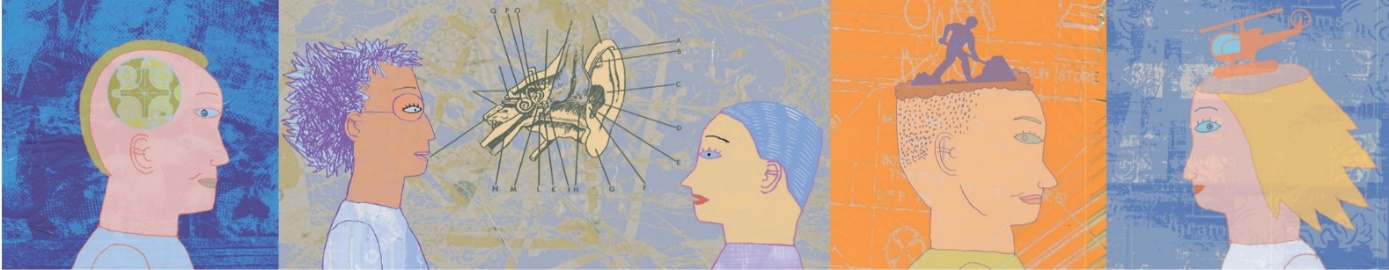 Inkluderende barnehage og skolemiljø Velkommen til den første fylkesvise samlingen for barnehager og skoler som deltar i Utdanningsdirektoratets nasjonale satsing – Inkluderende barnehage- og skolemiljø, samlingsbasert tilbud, pulje 3. Dato:	 7.mars 2019
Sted:	 Scandic Maritim Haugesund
Tid:	 Kl. 10.00 - 15.00Plan for dagen: 10.00– 10.15 	Åpning ved Fylkesmannen10.15 – 11.45	Fremme trygge og gode barnehage- og skolemiljø v/Tove Flack11.45-12.30	Lunsj12.30-13.45		Fremme trygge og gode barnehage- og skolemiljø v/Tove Flack13.45 -14.45	Refleksjonsoppgaver14.45-15.00	Oppsummering v/Tove Flack Fylkesmannen i Rogaland 
Anita Olufsen